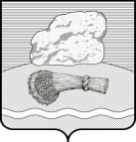 РОССИЙСКАЯ ФЕДЕРАЦИЯКАЛУЖСКАЯ ОБЛАСТЬ ДУМИНИЧСКИЙ РАЙОНАДМИНИСТРАЦИЯ СЕЛЬСКОГО ПОСЕЛЕНИЯ «СЕЛО ЧЕРНЫШЕНО»ПОСТАНОВЛЕНИЕ02 марта 2021  г.                                                                             № 9О внесении изменений в муниципальную программу«Благоустройство территории  сельского поселения «Село Чернышено»на 2017-2022 годы» , утвержденную постановлением администрации №59 от  17.11. 2016 г  ( с изменениями от 14.12.2018 г. № 63, от 27.12.2018 г. №71, от 01.02.19 г №7, от 18.02.19 г №11; от 05.06.19 г №30; от 07.10.19 г №46,от 28.11.19 г №58, от 27.12.19 г №67, №5 от 05.02.20 г, №8 от 10.02.20 г, №11 от 20.02.20 г, №23 от 07.05.2020 г, № 48 от 30.10.20г,№56 от 17.12.20г №62 от 30.12.2020г )                  На основании статьи 179 Бюджетного кодекса Российской Федерации,  руководствуясь Федеральным законом №131-ФЗ от 06.10.2003 г. «Об общих принципах организации местного самоуправления в Российской Федерации», Постановлением  администрации от 04.10.2013 г. №51 «Об утверждении Порядка  принятия  решений о разработке муниципальных программ сельского поселения «Село Чернышено», их формирования и реализации и Порядка проведения оценки эффективности  реализации муниципальных программ  сельского поселения «Село Чернышено», в соответствии с Уставом сельского поселения «Село Чернышено», администрация сельского поселения «Село Чернышено»  ПОСТАНОВЛЯЕТ:	   1.  Внести в муниципальную программу «Благоустройство территории сельского поселения  «Село Чернышено» на  2017-2022 годы»", утвержденную постановлением администрации №59 от  17.11. 2016 г  (с изменениями от 27.12.2018 г. № 63, от 27.12. 2018 г №71, от 01.02.19 г №7, от 18.02.19 г №11; от 05.06.19 г №30; от 07.10.19 г №46, от 28.11.19 г №58, от 27.12.19 г №67, №5 от 05.02.20 г, №8 от 10.02.20 г, №11 от 20.02.20 г, №23   от 07.05.2020 г №48 от 30.10.20г,№56 от 17.12.20 г ; №62 от 30.12.2020г) следующие изменения:                                    2.  В таблице паспорта программы (прилагается):   - В строке: (Объемы финансирования муниципальной программы за счет всех источников финансирования)           -в строке  «Общий объем финансирования число « 7611,169,60 », заменить на число» « 7852,085,82 »          -в строке «2021» число  «693,851», заменить на число» «934,767,22»  (приложение №1).1.2. В программе:          в Приложении №2 «Обоснование объема финансовых ресурсов, необходимых для реализации муниципальной программы» (прилагается):  - в разделе У    раздел  5.1 «Общий объем финансовых ресурсов, необходимых для реализации муниципальной программы»     По строке «Всего» ,         - в  графе «Всего» число «7611,169,60  », заменить на число» « 7852,085,82 »          - в  графе  «2021» число  «693,851 », заменить на число» «934,767,22»  (приложение №2).По строке  «Средства местного бюджета» ,         - в  графе «Всего» число «  7611,169,60», заменить на число» «7852,085,82  »          - в  графе  «2021» число  «693,851», заменить на число» «934,767,22» (приложение №2).  - в разделе 5.2 «Обоснование объема финансовых ресурсов, необходимых для реализации муниципальной программы» В таблице      в подразделе 2.Организация и содержание объектов благоустройства        по строке «Объем финансовых ресурсов итого»          - в  графе  «2021» число «439,410», заменить на число» « 544,410»        по  строке  «средства местного бюджета          - в  графе  «2021» число « 439,410», заменить на число» «544,410» в подразделе Всего по программе» По  строке 1.1. «Действующие расходные обязательства», строка  «Объем финансовых ресурсов итого»          - в  графе  «2021» число  « 693,851», заменить на число  « 934,767,22 »   в строке  «средства местного бюджета                 - в  графе  «2021»  число  «693,851», заменить на число» «934,767,22  » - в Приложении  №3 " Перечень мероприятий муниципальной программы "Благоустройство территории сельского поселения «Село Чернышено»  на 2017-2023 годы"  Раздел 1. Организация и содержание уличного освещения- по строке 1. Закупка товаров работ и услуг для государственных (муниципальных нужд). Оплата уличного освещения   - в графе «2021» число «254,441» ,заменить на число «»390,357,22»   - в графе «итого по разделу» число «2573,615,26» заменить  на «2709,531,48» Раздел 11.Организация и содержание объектов благоустройства  -по строке 5. «Реализация мероприятий в области кадастровых  работ, за исключением комплексных кадастровых работ» изложить в следующей редакции: « Внесение изменений в документы территориального планирования и градостроительного зонирования»  -по строке 6. Мероприятия по благоустройству территории сельского поселения    - в  графе  «Сумма расходов всего» число  «453,842,16», заменить на число» «558842,16»   - в  графе  «2021» число  « 0,0», заменить на число» «105,0» Итого по разделу 11: По строке «Итого по разделу 11»   - в  графе  «2021» число  «439,410», заменить на число» « 544,410»    - в  графе  «Сумма расходов всего» число  «5037,554,34»  заменить на число » « 5142,554,34 »   -по строке 8. Всего по программе     - в  графе  «2021» число  «693,851 », заменить на число» « 934,767,22»     - в  графе  «Сумма расходов всего» число  « 7611,169,60», заменить на число» « 7852,085,82 » 3.Настоящее  решение вступает в силу с даты его обнародования и подлежит размещению на официальном сайте администрации сельского поселения «Село Чернышено» в информационно-телекоммуникационной сети «Интернет» http://chernisheno.ru/.         4. Контроль за исполнением настоящего постановления оставляю за собой.Глава администрации	                        Шавелкина М.В.                                                                                                                               Приложение  №1,  к постановлению                                                                администрации СП «Село Чернышено» № 9 от 02.03.2021 г Муниципальная Программа сельского поселения «Село Чернышено» «Благоустройство территории сельского поселения «Село Чернышено» на 2017-2023 годы»ПАСПОРТмуниципальной Программы сельского поселения «Село Чернышено» «Благоустройство территории сельского поселения «Село Чернышено»  на 2017 - 2023 годы»( далее - Программа)Приложение  №2,  к постановлению                                                                администрации СП «Село Чернышено»№9  от 02.03.2021 г.Раздел У.Обоснование объёма финансовых ресурсов, необходимых для реализации муниципальной программы             Программа финансируется  за счет средств местного бюджета.              Размеры бюджетного финансирования Программы рассчитываются исходя из средств определенных в установленном порядке для выполнения целевых  назначений:-  мероприятия по удалению сухостойных деревьев;-  содержание и ремонт памятников погибшим воинам в годы ВОВ;- скашивание пустырей;- ликвидация  несанкционированных свалок;- содержание, ремонт и замена фонарей уличного освещения;- потребление электрической энергии для наружного освещения;        5.1. Общий объем финансовых ресурсов, необходимых для реализации муниципальной программы                                                                                                 (тыс. руб.)5.2. Обоснование объема финансовых ресурсов, необходимых для реализации муниципальной программы (тыс. руб.)Приложение№3                                                                                                                                                                                        к  муниципальной программе благоустройство территории сельского поселения  «Село Чернышено» на 2017-2023 годы                                                                                                                                                                                                  Постановление № 9 от 02.03.2021 г                                                                     Перечень мероприятий муниципальной программы«Благоустройство территории сельского поселения «Село Чернышено» на 2017 – 2023 годы»»*- возможна передвижка внутри программы в пределах бюджетных ассигнований                                        1. Ответственный исполнитель        
муниципальной Программы           Администрация сельского поселения «Село Чернышено»2. Соисполнители муниципальной    
Программы                           Администрация сельского поселения «Село Чернышено»3. Цель муниципальной Программы   - совершенствование системы комплексного благоустройства муниципального образования сельского поселения - повышение уровня  внешнего благоустройства и санитарного содержания населённых пунктов сельского поселения. - совершенствование эстетического вида сельского поселения.- активизация работ по благоустройству территории поселения в границах населённых пунктов, строительству  и реконструкции систем наружного освещения улиц населённых пунктов;- развитие и поддержка инициатив жителей населённых пунктов поблагоустройству санитарной очистке придомовых территорий;- повышение общего уровня благоустройства поселения.- создание комфортных условий проживания и отдыха населения.- повышение качества предоставляемых коммунальных услуг.4. Задачи муниципальной Программы - организация взаимодействия между предприятиями, организациями и учреждениями при решении вопросов благоустройства территории поселения;- привлечение жителей к участию в решении проблем благоустройства;- реконструкция уличного освещения, установка светильников в населённыхпунктах;- оздоровление санитарной обстановки в поселении, ликвидации свалок бытового мусора на территории сельского поселения;- вовлечение жителей поселения  в систему экологического образования через развитие навыков рационального природопользования, внедрения передовых методов обращения с отходами.-совершенствование системы обслуживания населения путем повышениякачества предоставляемыхкоммунальных услуг.6. Индикаторы муниципальной       
Программы                           Организация и содержание уличного освещенияОрганизация и содержание объектов озелененияОрганизация и содержание мест захороненияОрганизация и содержание прочих объектов благоустройства7. Сроки и этапы реализации         
муниципальной Программы           Реализация Программы  рассчитана на период с 2017 г  по 2023 г.8. Объемы финансирования            
муниципальной Программы за счет   
всех источников финансирования      Общий объем финансирования Программы составляет:7852,085,82 тыс.руб.2017 г.-  867,663,23 тыс.руб;2018 г.-  831,247,20 тыс.руб2019 г.-  2020,652,94 тыс.руб;2020 г  - 2002,859,63  тыс.руб;2021 г.-   934,767,22 тыс.руб;2022 г.-   745,454,60 тыс.руб;2023 г.-   449,441 тыс.руб.Источником финансирования Программы является местный бюджет.9. Ожидаемые результаты реализации  
муниципальной Программы           - единое управление комплексным благоустройством сельского поселения;- определение перспективы улучшения благоустройства сельского поселения «Село Чернышено»;- создание условий для работы и отдыха жителей поселения;-  привитие жителям сельского поселения любви и уважения к своему населённому пункту, к соблюдению чистоты и порядка  на территории сельского поселения;- улучшение экологической обстановки и создание среды, комфортной дляпроживания жителей поселения;- совершенствование эстетического состояния территории;-  увеличение площади благоустроенных зелёных насаждений в поселении;-  создание зелёных зон для отдыха населения;- увеличение количества высаженных деревьев.Наименование показателяВсегоВ том числе по годамВ том числе по годамВ том числе по годамВ том числе по годамВ том числе по годамВ том числе по годамВ том числе по годамНаименование показателяВсего20172017201820192020202120222023ВСЕГО 7852085,82867,663,23867,663,23831,247,202020,652,942002,859,63  934767,22745,454,60449,441в том числе:по источникам финансирования:средства  местного бюджета   7852085,82867,663,23867,663,23831,247,202020,652,942002,859,63   934767,22745,454,60449,441№Наименование показателей 
Наименование показателей 
Значения по годам реализациипрограммыЗначения по годам реализациипрограммыЗначения по годам реализациипрограммыЗначения по годам реализациипрограммыЗначения по годам реализациипрограммыЗначения по годам реализациипрограммы№Наименование показателей 
Наименование показателей 
2017201820192020202120222023«Благоустройство территории сельского поселения «Село Чернышено» на 2017-2023 годы»«Благоустройство территории сельского поселения «Село Чернышено» на 2017-2023 годы»«Благоустройство территории сельского поселения «Село Чернышено» на 2017-2023 годы»«Благоустройство территории сельского поселения «Село Чернышено» на 2017-2023 годы»«Благоустройство территории сельского поселения «Село Чернышено» на 2017-2023 годы»«Благоустройство территории сельского поселения «Село Чернышено» на 2017-2023 годы»«Благоустройство территории сельского поселения «Село Чернышено» на 2017-2023 годы»«Благоустройство территории сельского поселения «Село Чернышено» на 2017-2023 годы»1.Организация и содержание уличного освещения1.Организация и содержание уличного освещения1ПроцессныеПроцессные---Количество мероприятий, проведенных в рамках программыКоличество мероприятий, проведенных в рамках программы---1.1Действующие расходные обязательстваДействующие расходные обязательстваОбщее количествоОбщее количество2222222Объем финансовых        
ресурсов, итогоОбъем финансовых        
ресурсов, итого202,711,72384,283,06633,579,48 589,718,00390357,22254,441254,441В том числе:В том числе:- средства местного   
бюджета- средства местного   
бюджета202,711,72384,283,06633,579,48 589,718,00390357,22254,441254,4412.Организация и содержание объектов благоустройства2.Организация и содержание объектов благоустройства1ПроцессныеПроцессныеКоличество мероприятий, проведенных в рамках программыКоличество мероприятий, проведенных в рамках программы11111.1Действующие расходные обязательстваДействующие расходные обязательстваОбщее количествоОбщее количество4444Объем финансовых        
ресурсов, итогоОбъем финансовых        
ресурсов, итого664,951,51,446,964,141387,073,461413,141,63544,410 491,013,6195,0В том числе:В том числе:- средства местного   
бюджета- средства местного   
бюджета664,951,51,446,964,141387,073,461413,141,63544,410491,013,6195,0ВСЕГО    ПО  ПРОГРАММЕ:ВСЕГО    ПО  ПРОГРАММЕ:1ПроцессныеПроцессные1111Количество мероприятий, проведенных в рамках программыКоличество мероприятий, проведенных в рамках программы1.1Действующие расходные обязательстваДействующие расходные обязательстваОбщее количествоОбщее количество6666Объем финансовых        
ресурсов, итогоОбъем финансовых        
ресурсов, итого867,663,23831,247,202020,652,942002,859,63934767,22745,454,60449,441В том числе:В том числе:- средства местного   
бюджета- средства местного   
бюджета867,663,23831,247,202020,652,942002,859,63934767,22745,454,60449,441N   Наименование мероприятий             Наименование мероприятий             Наименование мероприятий                  Сроки реализации     
     Сроки реализации     
Участники программыИсточники   
финансированияСумма расходов всего (тыс. руб)В том числе по годам реализации программыВ том числе по годам реализации программыВ том числе по годам реализации программыВ том числе по годам реализации программыВ том числе по годам реализации программыВ том числе по годам реализации программыN   Наименование мероприятий             Наименование мероприятий             Наименование мероприятий                  Сроки реализации     
     Сроки реализации     
Участники программыИсточники   
финансированияСумма расходов всего (тыс. руб)20172018201920202021202220231.Организация и содержание уличного освещения1.Организация и содержание уличного освещения1.Организация и содержание уличного освещения1.Организация и содержание уличного освещения1.Организация и содержание уличного освещения1.Организация и содержание уличного освещения1.Организация и содержание уличного освещения1.Организация и содержание уличного освещения1.Организация и содержание уличного освещения1.Организация и содержание уличного освещения1.Организация и содержание уличного освещения1.Организация и содержание уличного освещения1.Организация и содержание уличного освещения13Закупка товаров работ и услуг для государственных (муници-пальных нужд). Оплата за уличное освещениеЗакупка товаров работ и услуг для государственных (муници-пальных нужд). Оплата за уличное освещениеЗакупка товаров работ и услуг для государственных (муници-пальных нужд). Оплата за уличное освещение 2017-2023 гг 2017-2023 ггАдминистрация сельского поселенияБюджет сельского поселения 2573,615,22202,711,72384,283,06633,579,48589,718,00 390357,22254,441254,441Итого по разделу 1:Итого по разделу 1:Итого по разделу 1: 2573,615,22202,711,72384,283,06633,579,48589,718,00  390357,22254,441254,44111.Организация и содержание объектов благоустройства11.Организация и содержание объектов благоустройства11.Организация и содержание объектов благоустройства11.Организация и содержание объектов благоустройства11.Организация и содержание объектов благоустройства11.Организация и содержание объектов благоустройства11.Организация и содержание объектов благоустройства11.Организация и содержание объектов благоустройства11.Организация и содержание объектов благоустройства11.Организация и содержание объектов благоустройства11.Организация и содержание объектов благоустройства11.Организация и содержание объектов благоустройства11.Организация и содержание объектов благоустройства11Ликвидация  несакциониро-ванных свалок ,транспортировка бытового мусора, оборудование контейнерных площадокЛиквидация  несакциониро-ванных свалок ,транспортировка бытового мусора, оборудование контейнерных площадок2017-2023 ггАдминистрация сельского поселения, сельская ДумаАдминистрация сельского поселения, сельская ДумаБюджет сельского поселения1363,130,58186,137,46214,151,12407,842195,00120,0120,0120,022Прочие мероприятия (Благоуст-ройство, ремонт воинских захо-ронений, скашивание травы и др.)Прочие мероприятия (Благоуст-ройство, ремонт воинских захо-ронений, скашивание травы и др.)2017-2023 ггАдминистрация сельского поселенияАдминистрация сельского поселенияБюджет сельского поселения1034,041,36478,814,0565,809,48314,417.,83-25,0075,0075,0033Содержание захороненийСодержание захоронений2017-2023ггАдминистрация сельского поселения, сельская ДумаАдминистрация сельского поселения, сельская ДумаБюджет сельского поселения348,703,54-167,003,5478.0103,7000044Cофинансирование реализации проектов развития общественной инфраструктуры муниципальных образований, основанных на местных инициативах Cофинансирование реализации проектов развития общественной инфраструктуры муниципальных образований, основанных на местных инициативах 2019-2020Администрация сельского поселения (69074,00), Калужская область(518048,98), МР  «Думиничский район(48352,00), жители с.Чернышено, ООО «Фанерный комбинат»(56272,52)Администрация сельского поселения (69074,00), Калужская область(518048,98), МР  «Думиничский район(48352,00), жители с.Чернышено, ООО «Фанерный комбинат»(56272,52)1555,350,93691,747,5 0813,603,4350,00055   Внесение изменений в документы территориального планирования и градостроительного зонирования   Внесение изменений в документы территориального планирования и градостроительного зонирования2017-2023 ггАдминистрация сельского поселенияАдминистрация сельского поселенияБюджет  МР ДР110,522,6017,000,039,480,024,441,029,601,60-55   Внесение изменений в документы территориального планирования и градостроительного зонирования   Внесение изменений в документы территориального планирования и градостроительного зонирования2017-2023 ггАдминистрация сельского поселенияАдминистрация сельского поселенияОбластной бюджет486,381219,969,00266,412,00-     6     6Мероприятия по благоустройству территории сельского поселенияМероприятия по благоустройству территории сельского поселения2021 г Администрация сельского поселенияАдминистрация сельского поселенияБюджет сельского поселения 558,842,16192,483,96261,358,20105,000,00     6     6Мероприятия по благоустройству территории сельского поселенияМероприятия по благоустройству территории сельского поселения2021 г Администрация сельского поселенияАдминистрация сельского поселенияОбластной бюджет     6     6Мероприятия по благоустройству территории сельского поселенияМероприятия по благоустройству территории сельского поселения2021 г Администрация сельского поселенияАдминистрация сельского поселенияВСЕГО77Итого по разделу 11:Итого по разделу 11:5142,554,34664,951,51446,964,141387,073,461413,141,63544,410491,013,6195,088ВСЕГО по программе: ВСЕГО по программе: ВСЕГО 7852085,82867,663,23831,247,202020,652,942002,859,63934767,22745,454,60449,441